*Cooler temperature, higher film thickness and higher humidity conditions will require longer drying times **Practical coverage may depend on surface profile, method of application and losses. Higher film thickness will lead to lower coverage.The technical information and suggestions for use and application are given in good faith. Since conditions of use are beyond the manufacturer’s control, information contained herein is without warranty, implied or otherwise. The manufacturer does not assume any liability for any loss or injury resulting from the use of the product. Cooler temperature, higher film thickness and higher humidity conditions will require longer drying times APCO Temporary Line Marking Fast Dry Water Borne PaintProduction DescriptionAPCO Fast Dry Temporary Line Marking Paint is a 100% acrylic finish. Designed specifically to meet the requirements of road marking and other traffic paints for temporary situations, like construction, side tracks and maintenance areas. It is fast drying and hence minimizes traffic hold-ups. This product is formulated to suit the application commonly practiced for Australian road marking. This is suitable for bitumen and concrete surfaces and will not discolour with bleeding. APCO Fast Dry Temporary Line Marking Paint delivers clean lines with high visibility and is suitable for use with reflective glass beads. *Note* This product is for temporary use only and should not be used for permanent applications.Areas of ApplicationSuitable for concrete and bituminous substrate. Can be used for temporary blacking out existing line marking for event or road work construction sites. Technical DataColour RangeWhite N14, Golden Yellow Y14, and Black N61(other colours on request)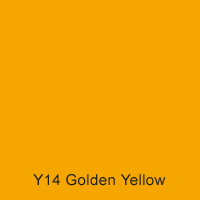 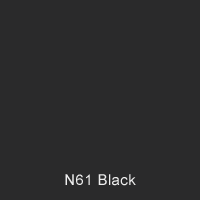 Gloss Level at 60° headFlatSolvent ResistanceBeing thermoplastic film sensitive towards alcohol & aromatic hydrocarbonsToxicityDry film is not toxicFlammabilityNon-flammableThinningWater. Use up to 5% w/w depending on application tools requirement.Cleaning SolventWaterViscosity @ 25° C (Stormer)200-220 gramsDensity1.63-1.73Weight Solids (%)77.00 – 81.5 %Volume solids (%)63.50 – 65.5 %Drying Time (at 25°C & RH 60%)*No pick up time (White N14): Less than 10 minutes.Cooler Temperatures, higher film thickness, low air flow conditions or higher humidity conditions will require longer drying time.Volatile Organic Content<60 g/LPacks available1000L, 500L, 200L, 20L,15L,10LTheoretical Coverage**3.2 sq m /L at 200µm Dry film thickness.2.2 sq m /L at 300µm Dry film thickness.Application This product is suitable for manual and automatic road marking machine and should be applied by a trained applicator. Ensure adequate film build when applying coating.  Can also be used for brush and roller application where the area is small. Stir the contents well before and during use.Surface PreparationEnsure that the area where line marking is to be done is clean and free from all dirt, dust, grease, oil, loosely adhered material and all other surface contamination. If any mould or fungus is present on the surface, wash it with a commercial bleaching agent and then with rinse with clean water. Allow the surface to dry fully before application.Mix and Colour CheckMix the paint thoroughly just prior to application. Mix smaller containers with a wide flat (25mm) paddle or a hand paint mixer with a perforated base, in a circular lifting motion from the bottom of the container for 5 minutes or until the paint and colour are thoroughly mixed. Remix the paint every hour to ensure product consistency. Use of additional thinner could accelerate the settlement of solid content therefore should be remixed more frequently.Check colour to the colour chart/standard prior to application. Inner mix multiple containers together to ensure colour consistency. Replace and secure container lid during painting to prevent the paint drying within the container.RemovalAbrasive water blasting line marking removal machine with reduced pressure. This should not damage existing line marking when removed correctly.Flammability & Transport InformationNon-flammable.Ensure container is upright with lid secure.Ensure the container is secured in the vehicle for transport. Environmental Do not wash painting equipment and allow waste to enter drains and water ways.Do not dispose of unwanted paint and thinners that will enter drains and water ways.Refer to state / local EPA and council web sites for environmental and safe disposal details. Safety & PrecautionsDo not apply when surface temperature is below 100 C.Do not apply in environments of high humidity/moisture, or if pending rain is a possibility.Apply in calm fine weather conditions.Cease painting if weather changes are forecast. Use only the recommended thinner for dilution and cleaning.Check paint colour to the colour chart/standard prior to applicationKeep out of reach of childrenApply a test sample for compatibility of this product over a small test area.APCO Coatings 13-27 Melbourne Road Riverstone 2765 Phone (02) 9832 0000 / info@apcocoatings.com.au Reviewed May 2022